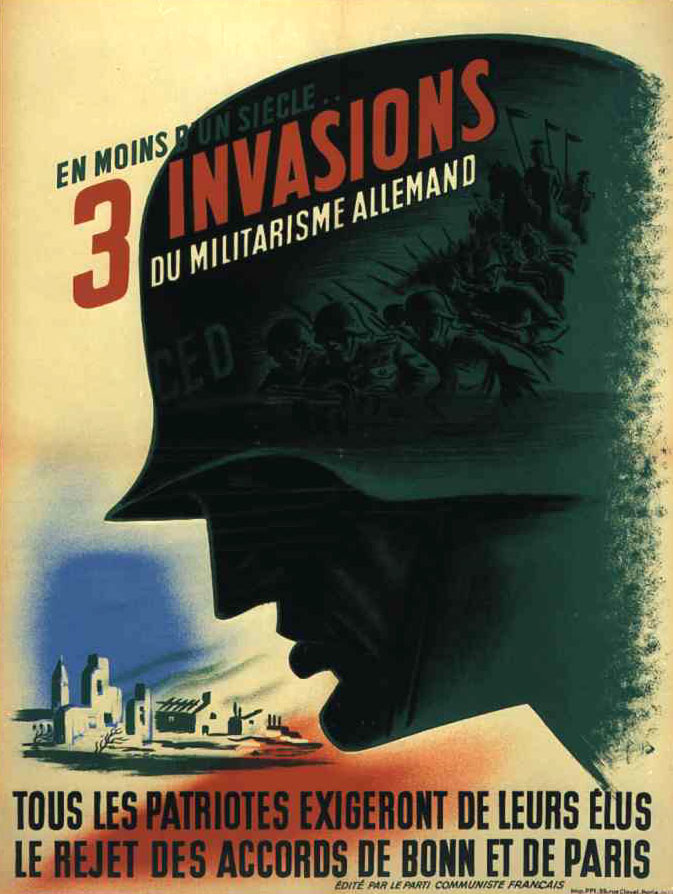 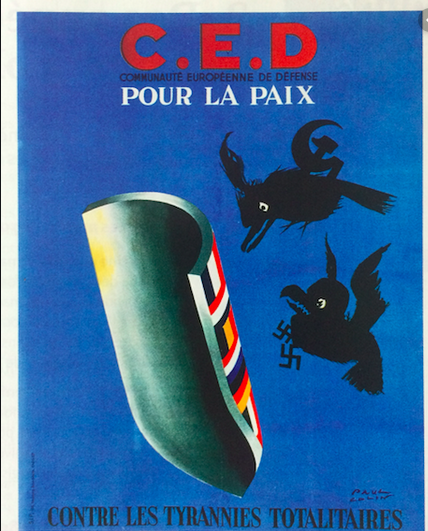 La une du quotidien français L'Humanité (31 août 1954)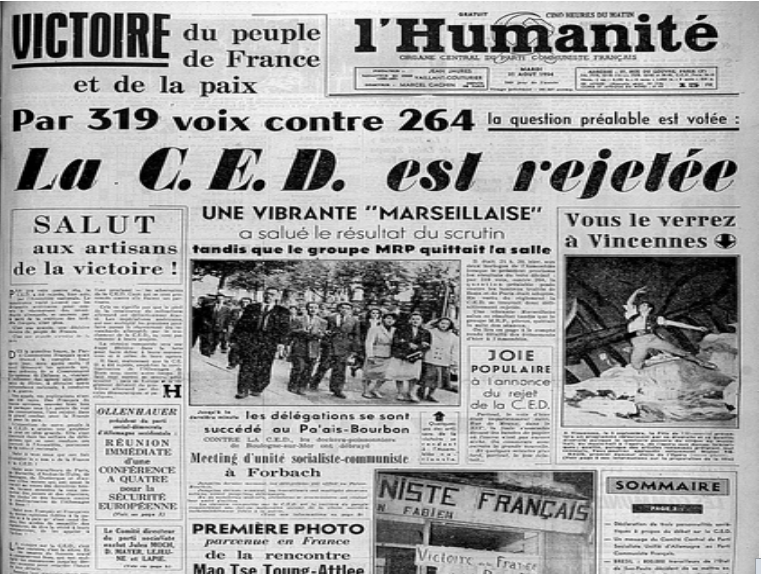 Le rejet par la France du Traité instituant la Communauté européenne de défense (CED) sonne comme un coup d'arrêt à l'intégration européenne. Très vite, les tentatives de relance s'organisent, sous la houlette du belge Paul-Henri Spaak, avec la contribution de Jean Monnet. A la suite de la conférence de Messine, les gouvernements des Six réfléchissent à la mise en place d'un marché commun et d'une communauté européenne de l'énergie atomique. Jean Monnet, l'initiateur de la CECA, décide de se saisir du problème. En novembre 1954, il annonce qu'il ne briguera pas de deuxième mandat à la tête de la Haute Autorité de la CECA, afin de mieux se consacrer à l'objectif qu'il s'est assigné : remettre le projet européen sur les rails.La voie politique et militaire étant bouchée pour longtemps, reste la piste de l'intégration économique. Jean Monnet est persuadé que la relance européenne viendra d'une mise en commun des capacités européennes en matière de nucléaire civil, domaine pour lequel il imagine une organisation à part entière. (…)A la même période, une autre idée circule en Europe : celle de créer un marché commun entre les Six, en faisant tomber les barrières aux échanges commerciaux."Quelque chose pouvait encore être fait, mais toutefois quelqu'un devrait-il en prendre l'initiative. Or, la plupart des hommes qui avaient la capacité de décider étaient plongés dans la méfiance. Je rencontrais à nouveau les impasses dans lesquelles nous étions enfermés quatre ans plus tôt." Jean Monnet, Mémoires,1976La conférence de Messine"Les négociations à Messine n’étaient pas faciles, mais elles étaient portées par une impulsion européenne positive. (…) Il y eut les habituelles difficultés finales des négociations diplomatiques, mais, à l’aurore, quand le soleil se leva sur la Méditerranée, l’accord qui marquait le début d’une période de négociations fructueuses fut finalement obtenu." Alfred Müller-Armack,
Sur le chemin de l'Europe,
1971 La grande inconnue reste la position de la France. Intéressés par l'idée d'un pool nucléaire, les Français redoutent la création d'un marché commun car ils sentent que leur économie n'y est pas préparée. Mais ils sont conscients qu'après avoir fait échouer la CED, ils doivent se montrer ouverts à toutes les propositions de leurs partenaires.La résolution publiée à l'issue de la conférence prouve qu'il existe une volonté politique de relancer la construction européenne : "les gouvernements croient le moment venu de franchir une nouvelle étape dans la voie de la construction européenne. (…) Celle-ci doit être réalisée tout d'abord dans le domaine économique" grâce à des institutions communes et par la création d'un Marché commun. "Entre les États-Unis qui, presque dans chaque domaine, assurent à eux seuls la moitié de la production mondiale, et les pays qui, sous un régime collectiviste s’étendant au tiers de la population du globe, augmentent leur production au rythme de 10 ou de 15 % par an, l’Europe, qui avait autrefois le monopole des industries de transformation et tirait d’importantes ressources de ses possessions d’outre-mer, voit aujourd’hui ses positions extérieures s’affaiblir, son influence décliner, sa capacité de progrès se perdre dans ses divisions." Rapport Spaak,1956Le rapport Spaak est adopté par les ministres des Affaires étrangères des Six à Venise les 29 et 30 mai 1956. Il servira de base aux négociations de la Conférence intergouvernementale, qui doit s'ouvrir dès le 26 juin 1956. Les négociations qui aboutiront à la signature des Traités de Rome entrent dans leur dernière ligne droite. https://www.touteleurope.eu/actualite/les-premiers-pas-de-la-construction-europeenne-de-la-ceca-aux-traites-de-rome.html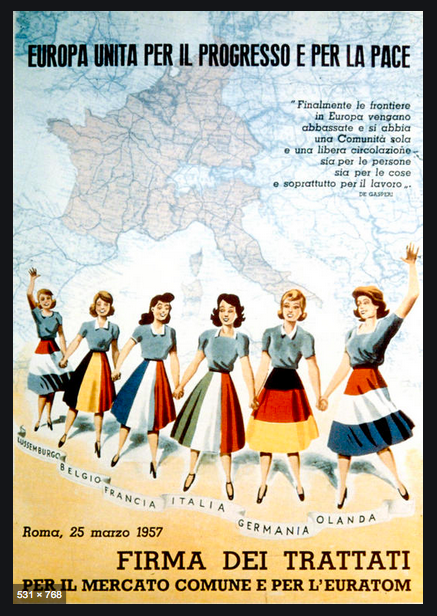 Caricature du suisse Hans Geisen sur la crise de la chaise vide (1965)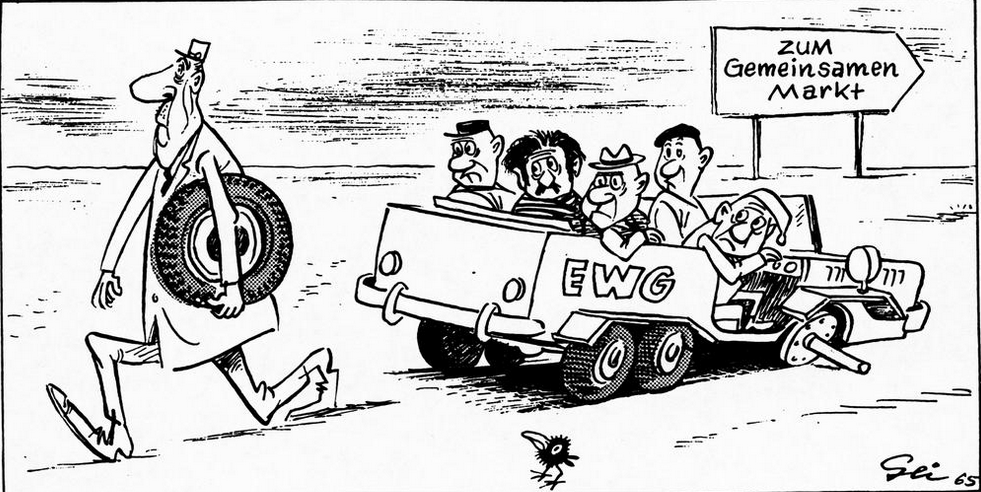 Pour aller plus loin :Fresques.ina.frCharles de Gaulle, paroles publiques : la France en rapport avec tout le monde 14/12/1965 28mn 45s	